フリガナフタミカレーコロッケ料理名二海カレーコロッケ〈料理の紹介〉コンセプトとセールスポイントなど八雲のじゃがいも、牛乳、ホタテをコロッケ一品で味わってほしい。主な食材じゃがいも、牛乳、ホタテ稚貝材料と分量（１人分）・じゃがいも　　　　　　　　　　　　　･･･3個　　・ホタテボイル稚貝　　　　　　　　　　･･･60g　　・クミン、コリアンダー、ガラムマサラ　･･･各少々　・生パン粉　　　　　　　　　　　　　　･･･適量・ホワイトソース（牛乳･･･100㏄、小麦粉･･･大さじ1、ホワイトカレーフレーク･･･大さじ1、バター･･･8g）・バッター液（牛乳･･･50㏄、小麦粉･･･大さじ5、卵･･･1個、　ホワイトカレーフレーク･･･大さじ1、カレー粉･･･大さじ1）※材料費（　100　）円作り方①　じゃがいもは皮を剥き茹でて、熱いうちに潰して塩・こしょうをする。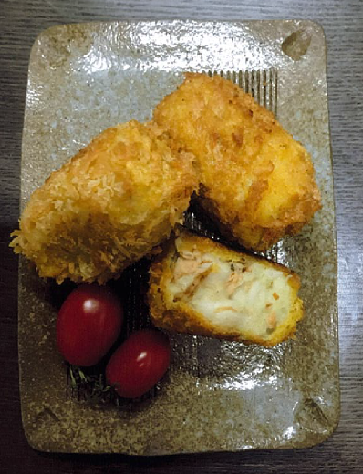 ②　ホワイトソースの材料を小鍋に入れて火にかけソースを作る。③　①、②、稚貝、香辛料を混ぜ合わせ、冷蔵庫で冷やす。④　俵型に作りバッター液につけ、生パン粉をまぶし180℃で色づくまで揚げる。　　　　　　　　　　　　　　　　　　　　　　　　　　　※調理時間（　40　）分